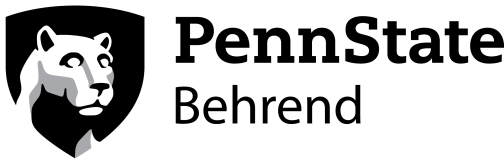 Penn State Behrend - Sigma XiTwenty-Fifth AnnualUndergraduate Student Research andCreative Accomplishment ConferencePoster PresentationsGroup I	Biology I – MicrobiologyGroup II	Biology II – Ecology, Environmental Science, and 			 ZoologyGroup III	Biology III – Ecology, Environmental Science, and 			 ZoologyGroup IV	Biology IV – Cellular & Molecular Biology and GeneticsGroup V	Biology V – Cellular & Molecular Biology and GeneticsGroup VI	Biology VI – NeuroscienceGroup VII	Chemistry and PhysicsGroup VIII	Computer Science, Software Engineering, Economics, and AccountingGroup IX	EngineeringGroup X	Psychology I and Political ScienceGroup XI	Psychology IIPOSTER PRESENTATIONSGROUP I BIOLOGY I - Microbiology21 WitkowskiPOSTER PRESENTATIONSGROUP I BIOLOGY I - Microbiology21 Witkowski70.Antifungal Effects of 1,4-Dimethylnapthalene
Stephen Drozda and Jessica Hultberg (Kelly Miller), Penn State Behrend 71.Effects of 1,4-Dimethylmaphthalene on Plant and Human PathogensJessica Hultberg, Destiny Davis, and Stephen Drozda (Kelly Miller), Penn State Behrend 72.Biosynthesis of Silver Nanoparticles from Root Nodule MicroorganismsErik Beeler, Jonathan Josephs-Spaulding, and Selma Sosic (Om Singh), University of Pittsburgh-Bradford 73.Identification of Bacteria Influencing the Growth of Ceratopteris richardii Using Biochemical TestsLauren Cooper and Nicole McAllister (Mike Ganger and Sarah Ewing), Gannon University and 74.Microbial Production of L-Asparaginase from Endophytic Microorganisms Alassia Cousins, Edith Lloyd Etuwewe (Om Singh), University of Pittsburgh-Bradford 75.Inactivation of Pathogenic Bacteria on Media Containing Fruit Juices and Spices Using Radiant Catalytic IonizationBrittany Benjamin1; William Mackay1; David Fulford1; Christopher Sommers2; Craig Steele1; Adrian Babel1; Riley Hardval1; Laura Mummert1; Ivy Kuberry1; Khyati Patel1; Richa Patel1;  Lindsey Schwanke1; Oladapo Afolabi1; Caroline Mackay3; 1:Department Of Biology and Health Services Edinboro University of Pennsylvania Edinboro PA,16444 2: Food Safety Intervention Technologies Research Unit, Eastern Regional Research Center USDA3:Department of Chemistry and Biochemistry Duquesne University, Pittsburgh, PA 15282Riley Hardval, Lindsey Schwanke, Brittany Benjamin, Adrian Babel, Laura Mummert, Ivy Kuberry, Richa Patel, Khyati Patel, and Oladapo Afolabi (Craig Steele, David Fulford, and William Mackay), Edinboro University76.How Does the Use of Agion Silver Technology Change the Bacterial Flora Found on Door Handles?Michelle Hornedo and Kathryn Carl (Beth Potter), Penn State Behrend 77.Identification of the Microflora Found on the Feathers of Purple Martins Compared to the Microflora Found on EggsMaryAnn Mason and Kristen Webster (Beth Potter), Penn State Behrend 78.Reduction of Pathogens on Food Contact Surfaces Using Ultraviolet RadiationRicha Patel, Khyati Patel, Oladapo Afolabi, Riley Hardval, Laura Mummert, Brittany Benjamin, Adrian Babel, Ivy Kuberry, and Lindsey Schwanke (Craig Steele, David Fulford and William Mackay), Edinboro University 79.A Strategy for Identifying Upstream Regulators of the HitRS Two-Component System of Bacillus anthracisAllen Toth, Jonathan Mathes, and Anthony Smaldino (Devin Stauff), Grove City College 80.Antibacterial Effects of Benzisoxazole CompoundsAimee Duda, R. John McCrea, and Patrick Stevens (Kelly Miller and Martin Kociolek), Penn State Behrend 11:30  a.m.End of Poster DisplayNoonAwards Luncheon in Erie HallPOSTER PRESENTATIONSGROUP IIBIOLOGY IIEcology, Environmental Science, and Zoology21 WitkowskiPOSTER PRESENTATIONSGROUP IIBIOLOGY IIEcology, Environmental Science, and Zoology21 Witkowski81.Ancient Freshwater Sharks and Rays from the Middle Campanian of Southern Alberta, CanadaR. John McCrea (Todd Cook1 and Alison Murray2), 1Penn State Behrend and 2University of Alberta 82.The Effects Glycophosphate Has on Organisms and Their Environment
Allison Beck (Nina Thumser), Edinboro University83.A GIS Approach to Investigating Conductivity and Chloride Distributions from Deicing Salt at Penn State BehrendDevin Beggs (Michael Naber and Pamela Silver), Penn State Behrend 84.Measurement of Atrazine Concentrations in Local Water and Common FoodsAnthony Concilla (He Liu), Gannon University 85.A High Paleolatitudinal Ancient Shark Assemblage from the Late Albian Western Interior SeawayTaylor Francis (Todd Cook1 and Alison Murray2), 1Penn State Behrend and 2University of Alberta 86.Bioaccumulation and Distribution of Microcystins at Different Trophic Levels of Fishes in the Pymatuning Reservoir, Pennsylvania, USAElizabeth Handley-Samick (Casey Bradshaw-Wilson), Allegheny College 87.Terrestrial Invasive Species Control:  Weed Warriors at Penn State Behrend CampusCatherine Hensley, David Hersh, Valerie Kwong, Kyle Lambing, Madison Schaeffer, and Riley Waugaman  (Michael Naber and Ann Quinn), Penn State Behrend 88.New Tick Tricks: Regional Pennsylvania Tick Species Utilizing Collections from Pennsylvania Game Commission CWD Hunter Check Stations 2013 and 2014Amy Lind, Amanda Hutzelmann, Ryan Braumann, and Colin Fort (Tracy Farone), Grove City College 89.Release Rate Determination for Metal-Diffusing Substrates for use in Acid Mine Drainage Field StudiesAaron Onufrak (Michael Stapleton and Dean DeNicola), Slippery Rock University 90.Apps to Oranges: Using Smartphones to Eat SustainablyAmanda Sandor (Eric Pallant), Allegheny College 91.A Small Mammal Population Census of the Habitat Islands at the Tom Ridge Environmental Center at Presque Isle State Park, Erie PennsylvaniaDavid Shearer (Steve Ropski), Gannon University 11:30 a.m.End of Poster DisplayNoonAwards Luncheon in Erie HallPOSTER PRESENTATIONSGROUP IIIBIOLOGY IIIEcology, Environmental Science, and Zoology21 WitkowskiPOSTER PRESENTATIONSGROUP IIIBIOLOGY IIIEcology, Environmental Science, and Zoology21 Witkowski92.Effects of Climate-Induced Distributional Shifts in Caddisfly Larvae on Detritus Processing and Ecosystem Function in High-Elevation Ponds and WetlandsJared Balik (Scott Wissinger), Allegheny College 93.An Upper Campanian Selachian Assemblage from the Northern Region of the Western Interior SeawayEric Brown (Todd Cook1 and Takuya Konishi2), 1Penn State Behrend and 2University of Cincinnati 94.The Soil Bacterium Pseudomonas nitroreducens Alters Rhizoid Growth in Gametophytes of the Fern Ceratopteris richardiiRachel Hiles (Mike Ganger and Sarah Ewing), Gannon University 95.Sexual Dichromatism in Painted TurtlesJessica Hultberg and Stephen Drozda (John Steffen), Penn State Behrend 96.Presence of Triclosan in Local Water, Foods, and Cleaning ProductsJoshuva John (He Liu), Gannon University 97.The Effects of Salinity on Dragonfly Larvae Behavior (Order: Odonata, Family: Gomphidae)Hunter Kline (Denise Piechnik), University of Pittsburgh-Bradford 98.Effects of Seasonal Environmental Risk Factors on Birth WeightMaya Puleo (Caryl Waggett and Amelia Darrouzet-Nardi), Allegheny College 99.Utilizing Fossil Shark Teeth as a Biostratigraphical Tool to Date the Karabogaz Formation in Southeast TurkeyKatherine Rebman (Todd Cook1, Ismail Yilmaz2, I. Hosgor3, Michael Wagreich4, and Alison Murray5), 1Penn State Behrend1, 2Middle East Technical University, 3Calik Energy Company, 4University of Vienna, 5University of Alberta100.The Behavioral Altercations on Terrestrial Organisms that Encounter HerbicidesShelby Rog (Nina Thumser), Edinboro University101.Measurement of Glyphosate Levels in Water, Foods, and BeveragesRachel Stauffer (He Liu), Gannon University102.Does Increased Soil Carbon Result from Slower Decomposition Due to Additional Nitrogen in a Northwest Pennsylvania Forest?Susan Washko (Rich Bowden), Allegheny College11:30 a.m.End of Poster DisplayNoonAwards Luncheon in Erie HallPOSTER PRESENTATIONSGROUP IVBIOLOGY IV - Cell & Molecular Biology/GeneticsRoche Hall NorthPOSTER PRESENTATIONSGROUP IVBIOLOGY IV - Cell & Molecular Biology/GeneticsRoche Hall North24.Investigating Putative Genomic Sequence Variation between Normal Skin Tissue and Skin Lesions Collected from Brown Bullhead, Ameiurus nebulosusJustine Bensur, Antony DiNunzio, Sarah Miller, and Natalie Spaeder (Steve Mauro and Sarah Ewing), Gannon University 25.The Genetic Knockdown of Genes Involved in Folate Metabolism in Zebrafish with the Use of the CRISPR/Cas SystemDrew Cobert and Emily Mitchell (James Warren), Penn State Behrend 26.Effects of OSM-9, EGL-30 and EAT-16 Knockout on the Avoidance Response of C. elegans to Octanol and OctanoneKristin Davis (He Liu), Gannon University 27.The Search for Inhibitors of Angiogenesis in the Hemolymph of the Fishing Spider, Dolomedes tenebrosusJohn Ferko, Stephanie Buczkowski, and Julia Jagielo-Miller (Matthew Foradori), Edinboro University 28.Annotation and Analysis of the Genome of the Primary Endosymbiont from Puto echinatusHaley Flick and Alex Campbell (Matthew Gruwell), Penn State Behrend 29.The Role of ENT Adaptors in Nitrogen-Regulated Growth of Saccharomyces cerevisiaeOlivia Haile, Robert Ramirez, and Alexander MacFarlane (Quyen Aoh), Gannon University 30.Comparison of Brown Bullhead Catfish Tumor and Non-Tumor Tissue using mtDNAGarrett Hitzel, Brittany Peachey, Tiina Negron, Micaela Carter, and Thane Feldeisen (Fred Brenner), Grove City College31.Expression of Drosophila melanogaster Homologs of fbxA in Dictyostelium discoideum fbxA- MutantsKaley Kuntz (Margaret Nelson), Allegheny College 32.“Evo-Devo” of the Pharyngeal Apparatus of Bluegill and Pumpkinseed SunfishCorrie Olson, Michael Vitullo, Bradley Nowosielski, and Sourabh Goyal (Greg Andraso and Kelly Grant), Gannon University 33.The Use of Software Package Mothur to Determine Fungal and Microbial Diversity of Potatoes Treated with 1,4-dimethylnaphthaleneRavi Patel and René Díaz (Michael Campbell), Penn State Behrend11:30 a.m.End of Poster DisplayNoonAwards Luncheon in Erie HallPOSTER PRESENTATIONSGROUP VBIOLOGY V - Cell & Molecular Biology/Genetics22 WitkowskiPOSTER PRESENTATIONSGROUP VBIOLOGY V - Cell & Molecular Biology/Genetics22 Witkowski103.The Development of Pharyngeal Bones and Teeth in Bluegill and Pumpkinseed FishSofiya Bychkova and Julia Melnyk (Kelly Grant), Gannon University 104.Effects of Barriers on Genetic Dispersal of Mobile and Non-Mobile FishesMargaret McClain (Scott Wissinger and Kristen Webb), Allegheny College 105.Preliminary Examination of the Hemolymph of the Corn Furrow Spider, Larinioides cornutus, for Antiangiogenic AgentsElizabeth Rudzki (Matthew Foradori), Edinboro University 106.Effects of Carotenoid Access and Food Intake on Blood Reactive Oxygen Species Levels in Painted TurtlesStephen Drozda and Jessica Hultberg (John Steffen), Penn State Behrend 107.Effects of G Protein and Its Regulatory Proteins on Chemical Avoidance Behavior of C. elegansDeborah Sajan (He Liu), Gannon University 108.Uncovering the Ceratopteris richardii ANI1 Gene Structure Shivali Singh and Nicole McAllister (Mike Ganger and Sarah Ewing), Gannon University 109.Roles of TRPA and TRPV Channel in C. elegans Chemosensation Jennie Thies (He Liu), Gannon University 110.The Role of SCAMP3 in Regulating the Transport from the TGN to the LysosomesPriscilla Thomas (Quyen Aoh), Gannon University 111.The Search for Angiongenic Inhibitors in the Hemolymph of the Orb-Weaving Spider, Araneus diadematusJessy Wall, Cassidy Christian, and Abigail Warner (Matthew Foradori), Edinboro University 112.Conserving Life on the Penn State Behrend Campus by Barcoding the C01 Gene in ArthropodsSkylar Woolman (Matthew Gruwell), Penn State Behrend 11:30 a.m.End of Poster DisplayNoonAwards Luncheon in Erie HallPOSTER PRESENTATIONSGROUP VIBIOLOGY VI - NeuroscienceRoche Hall NorthPOSTER PRESENTATIONSGROUP VIBIOLOGY VI - NeuroscienceRoche Hall North34.Behavioral and Cellular Effects of a Short-term High-fat Diet on the Unilateral 6-Hydroxydopamine Rat Model of Parkinson’s DiseaseKatelyn Cassel (Jeffrey Cross and Christy Donmoyer), Allegheny College 35.An Investigation of the Relationship Between Spatial Memory and Cholinergic Signaling in the Rat Striatum using the Morris Water MazeAdriani Cherico and Elda Tutic (Catherine Mattinson), Gannon University 36Hemispheric Remodeling of Astrocytes Following Unilateral Seizure InductionOlivia Dack (Jeffrey Cross), Allegheny College 37.Effects of Caffeine and Propentofylline on Fetal Tissue Graft Survival in the Unilateral 6-Hydroxydopamine Model of Parkinson’s Disease in the Valproic Acid Rat Model of AutismJacob Gordon (Jeffrey Cross), Allegheny College 38.Exercise-Induced Anorexia: Effects of Feeding ConditionsYuan Jie (Rodney Clark), Allegheny College 39.The Effects of Minocycline as a Microglial Inhibitor following Intracerebral HemorrhagingNatalya Nannen (Rodney Clark and Jeffrey Cross), Allegheny College 40.The Neuroprotective Effect of Fulvestrant in the Unilateral 6-Hydroxydopamine (6-OHDA) Rat Model of Parkinson’s DiseaseAndrea Ortiz (Jeffrey Hollerman and Rodney Clark), Allegheny College 41.Effects of Propentofylline and Minocycline on Fetal Graft Tissue Survival in Unilateral 6-hydroxydopamine Rat Models of Parkinson’s DiseaseMikayla Saunders (Jeffrey Cross), Allegheny College 42.Effects of a Tactile Discriminative Stimulus on Reinstatement of Drug-Seeking BehaviorElizabeth Sever, Adam Brandner, Daniel Daugherty, and Abigail Walters (Rodney Clark), Allegheny College 43.Injury to Neural and Hepatic Development Following Prenatal Ethanol ExposureSamantha Skobel (Jeffrey Cross), Allegheny College44.The Relationship between the Effects of Prenatal Valproic Acid Exposure and Bilateral Amygdala Lesions to the Medial, Central, and Basolateral Nuclei in Sprague Dawley RatsSarah Stanko (Jeffrey Cross), Allegheny College11:30 a.m.End of Poster DisplayNoonAwards Luncheon in Erie HallPOSTER PRESENTATIONSGROUP VIICHEMISTRY AND PHYSICSFasenmyerPOSTER PRESENTATIONSGROUP VIICHEMISTRY AND PHYSICSFasenmyer10.Multi-band High-Altitude Balloon TrackingKaitlyn Babiarz, Tenger Batjargal, Alejandro Ferrero, Stephen Karpinsky, Maia Mackellar, Carter Miller, Lauren Reilly, and Donovan Starks (Nicholas Conklin and Wookwon Lee), Gannon University11.Characterization of a Carbon Dioxide-Hexafluorobenzene Complex Using Matrix Isolation Infrared SpectroscopyBradley Gall (Jay Amicangelo), Penn State Behrend12.Hydrogen Adsorption and Storage on Carbon NanotubesChristian Gamboa (Ronald Brown), Mercyhurst University13.Determining the Effect of Polymerization Technique on the Electrochemical Response of Cyanide-Coordinated Ferriprotoporphyrin towards GastrotransmittersAndrew Lawrence (Jason Bennett), Penn State Behrend14.Optimizing the Synthesis of Fluorescent Silver Nanoclusters Templated with Double- Stranded DNARobert Passerotti and Ian Campbell (Bruce Wittmershaus), Penn State Behrend15.Understanding How White Diffusive Backgrounds Improve Luminescent Solar ConcentratorsJonathon Schrecengost and Seth Bowser (Bruce Wittmershaus), Penn State Behrend16.A Planet's Light Contribution from its Ring SystemNicholas Yanik (Darren Williams), Penn State Behrend11:30 a.m.End of Poster DisplayNoonAwards Luncheon in Erie HallPOSTER PRESENTATIONSGROUP VIII COMPUTER SCIENCE, SOFTWARE ENGINEERING, ECONOMICS, AND ACCOUNTINGFasenmyerPOSTER PRESENTATIONSGROUP VIII COMPUTER SCIENCE, SOFTWARE ENGINEERING, ECONOMICS, AND ACCOUNTINGFasenmyer17.Design of a Relational Database of Geoscience, Computer Science, and BiologyMichael Curtis (Michael Naber), Penn State Behrend18.The Cost of Welfare Drug ScreeningKevin Dieterle (Stephanie Martin), Allegheny College19.Review and Analysis of the Erie, Pennsylvania Locomotive Industry Eric Dye (Aaron Mauro), Penn State Behrend20.Leveraging Sustainability Grant FundsErick Greiner (Ann Quinn and Linda Hajec), Penn State Behrend21.What are the Economics of Efficient Sustainable Fisheries?Michael Meiran (Stephanie Martin), Allegheny College22.Real-Time Analysis of User GaitArin Reese (David Loker), Penn State Behrend23.“A Work in Progress” Interactive Fiction Games and Mental HealthKimberly Shaner (Joshua Shaw), Penn State Behrend11:30 a.m.End of Poster DisplayNoonAwards Luncheon in Erie HallPOSTER PRESENTATIONSGROUP IX ENGINEERINGFasenmyerPOSTER PRESENTATIONSGROUP IX ENGINEERINGFasenmyer1.The Effects of Conventional Heating versus Electrical Heating on Compression TestingShaun Chiesa and Jamie Gloeckner (Ihab Ragai), Penn State Behrend2.Electrically Assisted FormingScott DeLaney (Ihab Ragai and John Roth), Penn State Behrend3.First-Person Viewing System in International-Border ProtectionJosh Gloeckner (David Loker), Penn State Behrend4.Magnetorheological (MR) Dampers on Late-Model Dirt Track Race CarsRyan Ciuca (Philip Jones), Penn State Behrend5.Electrically Assisted Global Springback Elimination in AMS-T-9046 Titanium after Single Point Incremental FormingTyler Grimm (John Roth), Penn State Behrend6.Acoustic Noise Emission Data CollectionSamantha Muhhuku, Sara O’Boyle, and Travis Rooney (Chetan Nikhar, Ihab Ragai, and David Loker), Penn State Behrend  7.Optimal Performance Characteristics of UAV / Quad-CopterJohn Nowakowski (David Loker and Amy Bridger), Penn State Behrend8.Properties and Processing of Advanced High Strength, Cost-Effective SteelsDan Smith, Tyler Rigby, and Joseph Helbling (Paul Lynch), Penn State Behrend9.First-Response System for Erie Harbor using Furuno FR7252 RadarTyler Stazer (David Loker), Penn State Behrend11:30 a.m.End of Poster DisplayNoonAwards Luncheon in Erie HallPOSTER PRESENTATIONSGROUP XPSYCHOLOGY I AND POLITICAL SCIENCERoche Hall SouthPOSTER PRESENTATIONSGROUP XPSYCHOLOGY I AND POLITICAL SCIENCERoche Hall South45.Person Perception and Race: The Effect of Person Perception on Product Perception Stephanie Carson (Lydia Jackson), Allegheny College46.The Effects of Ego Depletion on Spatial AttentionLeah Krainz (Allison Connell Pensky), Allegheny College47.Trumping the Boss: Sarcasm in the WorkplaceHau Tuang, Rebecca Misterovich, Alysha Simmons, Rachel Mooney, Cherylann Carter, and Abigail Di Sanzo (Shariffah Sheik Dawood, Victoria Kazmerski, and Dawn Blasko), Penn State Behrend48.Nurse Turnover: A Study of Work Engagement OutcomesHau Tuang, Nick Spurgeon, and Josh Deck (Melanie Hetzel-Riggin), Penn State Behrend49.Investigating the N170 Adaptation Effect of Perceived and Imagined Famous Faces:  A Partial Replication, Rapid Adaptation StudyTrista Musich (Allison Connell Pensky), Allegheny College50.Public Perception of Effect Size
Emily Galeza and Rachel Zimmerman (Eric Corty, Carol Wilson, and Michael Rutter), Penn State Behrend51.Navigating Your Way Through a Virtual WorldGrace Waldfogle, Nick Bowser, Jacob Benedict, and Dominik Dodds (Dawn Blasko and Heather Lum), Penn State Behrend52.The Effects of Word Searches on Concentration While Listening to MusicRichard Greatbatch and Nicholas Bowser (Victoria Kazmerski and Heather Lum), Penn State Behrend53.Gaming Immersion Levels Using Oculus RiftKyle Mink, Richard Greatbatch, and John Strange (Heather Lum), Penn State Behrend54.Relationships of Several Governmental Organizations at the Urban ScaleJuan Nino (Robert Speel and Ann Quinn), Penn State Behrend55.Effects of Male and Female Objectification within Popular MusicTaylor Morris, Nur Amira Kamaruddin, Jessica Stoker, and Christa Franco (Victoria Kazmerski), Penn State Behrend56.Are Sexual Assault Prevention Programs Effective?
Jessica Stoker, Brittany Smith, Ashley Master, Taylor Brecht, and Richard Greatbatch (Melanie Hetzel-Riggin), Penn State Behrend11:30 a.m.End of Poster DisplayNoonAwards Luncheon in Erie HallPOSTER PRESENTATIONSGROUP XIPSYCHOLOGY IIRoche Hall SouthPOSTER PRESENTATIONSGROUP XIPSYCHOLOGY IIRoche Hall South57.The Effects of Music on CompassionStephen Anderson (Lydia Jackson), Allegheny College58.Awkward: Is Social Media Creating A Less Social You?Grace Waldfogle, Julie LeVan, Kasey Jerioski, and Amber Kinney (Victoria Kazmerski), Penn State Behrend59.The Bystander Effect in Non-Emergency Helping SituationsAllison Gage, Ashley Master, Emily Galeza, Elizabeth Seng, and David Campbell (David Herring), Penn State Behrend60.Does Studying Abroad Affect Cultural Empathy and Environmental Attitudes Among Allegheny College Students?Emily Dodge (Allison Connell Pensky), Allegheny College61.Can Self-Compassion Foster Adaptive Behaviors in the Classroom? The Effect of Self-Compassion on Achievement Goals of College StudentsYe-eun (Maria) Kim (Lydia Jackson), Allegheny College62.The Effects of Natural Soundscapes on Physiological and Psychological RestorationBenjamin Cherian (Jacob Benfield), Penn State Abington63.The Effect of Self-Compassion on Immoral TransgressionsNatasha Torrence, Alana Picozzi, Stephen Anderson, and Randall Violette (Lydia Jackson), Allegheny College64.Linguistic Differences During and After Conflict for Survivors of Betrayal TraumaAllison Rupe and Jessica  Stoker (Melanie  Hetzel-Riggin), Penn State Behrend65.The Influence of Money on Romantic Couple ConflictsJessica Stoker, Jason Shultz, Leanne Confer, Leslie Hasty, and Emma Walton (Carol Wilson), Penn State Behrend66.Examining Motivation in First Generation College Students Shannon Whitaker (William McGuigan) Penn State Shenango67.A Novel Psychophysiology Measure of Emotional Engagement with Implications for Social AnxietyRachel Zimmerman (David Herring), Penn State Behrend68.A Comparison of Pain Empathy Directed Toward Individuals Depicted in Self-Harm Situations versus Interpersonal Harm SituationsRachel Zimmerman, Kaela Coppersmith, Taylor Brecht and Allison Bailey (David Herring), Penn State Behrend69.Bystander Physiological Response SurveyRachel Zimmerman, Allison Rupe, and Taylor Brecht (Melanie Hetzel-Riggin), Penn State Behrend11:30 a.m.End of Poster DisplayNoonAwards Luncheon in Erie Hall